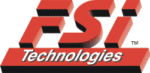 MACHINE VISION APPLICATION INFORMATIONThank you for your interest in FSI Technologies Inc. We are interested in finding out about your automatic inspection needs. If you would like for someone to contact you regarding implementing machine vision, please take a minute to complete this customer information form and send it to
 fax#: 630-932-0016 or email: customerservice@fsinet.com using the information listed below. We will review it and contact you as soon as possible. We look forward to learning more about your application and to potentially working with you in the future.Today’s Date3/27/2015NameCompany Name, AddressEmail Phone Application (items to be inspected or moved)Application (items to be inspected or moved)Inspection mission – what do you want to findInspection mission – what do you want to findBrief description of movement of the products through the inspection areaBrief description of movement of the products through the inspection areaDo you have samples available to send at this time?Yes No  Nature of Inquiry?Expected timing and approvals processTo what extent are you currently using visionNone      Limited        Fully       ExtensivelyOther relevant details we should know